CALLING ALL RUNNERS, WALKERS & DOGS!    PARK RIDGE ROTARY CLUB                  VIRTUAL 5K RUN/WALKSEPTEMBER 1, 2022 – SEPTEMBER 30, 2022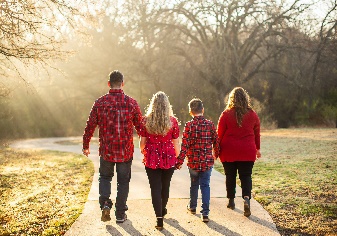 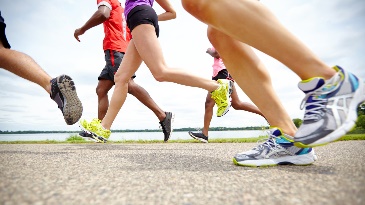 Our Annual 5K Run/Walk is back!  As Covid continues to impact our communities, your  safety is our priority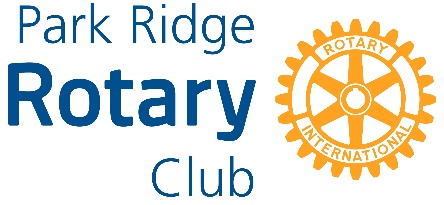 Everyone can  participate.  You can run/walk in your yard, your home, around the neighborhood, on a treadmill, with friends, with your dog or alone  Wherever convient and safe.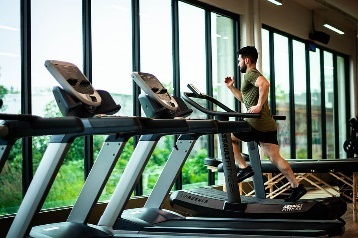 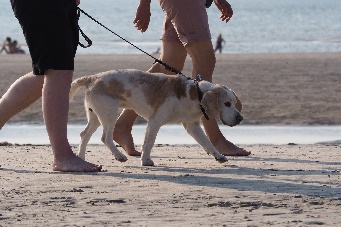 Please join us to support Our HS student Scholarship program  serving ParkRidge, Montvale, Woodcliff lake Schools allowing students who  excel have an opportunity to obtain their dreams!  Participants can complete a 5K (3.1 miles) WHEREVER and WHENEVER they choose!DATE: September 1 – September 30 , 2022WHERE:  Anywhere & Everywhere across the Globe!  – walk /Run with Family, friends,run on a treadmill, walk with your dog! Please post your pictures, your locations, miles completed & Time.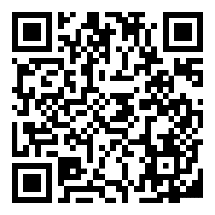 SIGN UP:  https://runsignup.com/Race/Register/?raceId=19771ON LINE ENTRY FEE: $10 through August 31  *SEPTEMBER 1- 30th PRICE $13*        BE A SPONSOR  :    https://portal.clubrunner.ca/2088/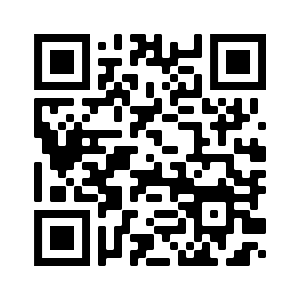 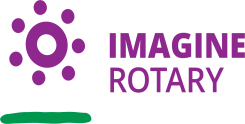 Thank you to our Supporters & Sponsors!